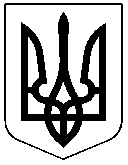 ЧЕРКАСЬКА РАЙОННА РАДАРОЗПОРЯДЖЕННЯ04.08.2022											№33Про створення комісії	Відповідно до статей 55, 60 Закону України "Про місцеве самоврядування в Україні"зобов'язую:Створити комісію для проведення обстеження приміщення, яке знаходиться в управлінні Черкаської районної ради, на балансі Господарського управління експлуатації приміщень згідно з додатком.Комісії організувати і провести обстеження приміщення по            вул. Кошового,3 м. Канів Черкаського району Черкаської області 05 серпня 2022 року, склавши відповідний акт.Контроль за виконанням розпорядження покласти на Олександра ГОНЧАРЕНКА, заступника голови Черкаської районної ради.Голова							Олександр ВАСИЛЕНКО									Додаток									до розпорядження									від 04.08.2022 №33СКЛАД КОМІСІЇдля проведення обстеження приміщення по вул. Кошового,3 м. КанівЧеркаського району Черкаської областіТАРАХТІЙ Володимир Володимирович, начальник відділу з питань управління персоналом, документообігу та взаємодії з депутатами виконавчого апарату районної ради, голова комісії.МАКСИМЕНКО Світлана Володимирівна, в.о. начальника Господарського управління експлуатації приміщень Черкаської районної ради, секретар комісії.Члени комісії:ЖИЛЯЄВ Дмитро Андрійович, заступник начальника Господарського управління експлуатації приміщень Черкаської районної ради.ЯКОВЛЕВ Руслан Григорович, головний спеціаліст відділу юридичного управління та управління об'єктами комунальної  власності виконавчого апарату районної ради.___________________________Начальник відділу 				Володимир ТАРАХТІЙ